Australian Capital TerritoryGaming Machine (Peripheral Equipment) Approval 2022 (No 1)Notifiable instrument NI2022-79made under the  Gaming Machine Act 2004, section 69 (Approval of gaming machines and peripheral equipment)1	Name of instrumentThis instrument is the Gaming Machine (Peripheral Equipment) Approval 2022 (No 1)2	Commencement This instrument commences the day after the date of notification.ApprovalI approve the peripheral equipment described in the attached Schedule to this instrument.  
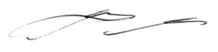 Matthew MilesDelegateACT Gambling and Racing Commission25 January 2022 For further information please contact the approved supplier.IGT (Australia) Pty LtdIGT (Australia) Pty LtdSubject: IGT Systems Club 4.5 SP2 Software UpdateSubject: IGT Systems Club 4.5 SP2 Software UpdateSystem Name IGT Systems ClubSpecification Number18.CAPT018.SET0218.SET04 – Remote SiteApplication Reference Number18-A1360/S01